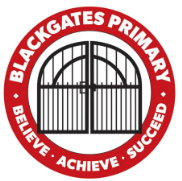 Blackgates Primary Academy Weekly Newsletter22 March 2019Dear Parents/carers Red Nose DayWhat a success Red Nose Day 2019 was! We have raised in excess of £400 which is absolutely brilliant! All for a good cause. The winner of the 'guess the amount of sweets in the jar' competition was Owen Walker in Nightingales who guessed 367 sweets. There were 357 sweets in total so his guess was very close. Well done to Mr White who won our 'Blackgates Bake Off' with his delicious quiche. It went down a treat in the staff room! Thank you again to everyone who supported us to raise as much money as we did, we are very grateful.Healthy SchoolsJust a reminder about our healthy sugar swap competition. It’s time to encourage families to cut back on sugar! Your children have all received a ‘Change 4 life’ sugar swap booklet, and have been told all about our campaign to help Blackgates cut back on sugar! By following this simple tip, “Make a swap when you next shop”, and sending us pictures of your swaps, by email info@blackgates.org.uk or sending them to your child’s class teacher, you will be entered into a prize draw. We would also like to remind you; water bottles are to be filled with water. Please make sure your child brings a bottle of fresh water each day.Year 4 Piano FantasiaOn Thursday 28th March Year 4 will be visiting Leeds Town Hall for the Leeds International Piano Competition's fantastic piano extravaganza "Piano Fantasia". This is a very exciting opportunity for the children as The Leeds International Piano Competition (LIPC) is a musical event of global importance. The children will experience live music and learn about musical composition during the event. Next week in school Year 4 will be completing some work around the event prior to their visit. They are all very excited!Behaviour questionnaires Please remember to fill in the behaviour questionnaire and return it to school. We would like to know your views. Mrs J Coulson
Principal 